 Ҡ А Р А Р                                                        П О С Т А Н О В Л Е Н И Е«06» сентябрь  2023 й.                               № 54                            «06» сентябрь 2023 г.Об утверждении Административного регламента предоставления муниципальной услуги «Передача жилых помещений муниципального жилищного фонда в собственность граждан в порядке приватизации»в  Администрации сельского поселения Старокуручевский сельсовет муниципального района Бакалинский район Республики БашкортостанВ соответствии с Федеральным законом от 27 июля 2010 года № 210-ФЗ «Об организации предоставления государственных и муниципальных услуг» (далее – Федеральный закон № 210-ФЗ), постановлением Правительства Республики Башкортостан от 22 апреля 2016 года № 153 «Об утверждении типового (рекомендованного) перечня муниципальных услуг, оказываемых органами местного самоуправления в Республике Башкортостан» Администрация сельского поселении Старокуручевский сельсовет муниципального района Бакалинский район Республики БашкортостанПОСТАНОВЛЯЕТ:1. Утвердить Административный регламент предоставления муниципальной услуги «Передача жилых помещений муниципального жилищного фонда в собственность граждан в порядке приватизации» в  сельском поселении Старокуручевский сельсовет муниципального района Бакалинский район Республики Башкортостан2.  Признать утратившим силу постановление администрации сельского поселения Старокуручевский сельсовет муниципального района Бакалинский район   Республики  Башкортостан  от 17.02.2020 года № 82 «Об утверждении Административного регламента администрации сельского поселения Старокуручевский сельсовет    муниципального района Бакалинский район Республики Башкортостан по предоставлению муниципальной услуги «Передача жилых помещений муниципального жилищного фонда в собственность граждан в порядке приватизации».3. Настоящее Постановление вступает в силу на следующий день, после дня его официального опубликования (обнародования).4. Настоящее постановление опубликовать на официальном сайте Администрации сельского поселения Старокуручевский сельсовет https://kuruchevo.ru/.5. Контроль за исполнением настоящего постановления возлагаю на себя.Глава сельского поселенияСтарокуручевский сельсовет                                           И.М.МаннаповБашҡортостан РеспубликаһыРеспублика БашкортостанБакалы районы муниципаль районының Иске Корос  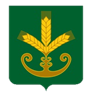 ауыл биләмәһе Хакимияте452654, Иске Корос  ауылы,Узэк урамы,23 Тел. 8(34742)2-44-35Администрация  сельского поселения Старокуручевский сельсовет муниципального района Бакалинский район Республики Башкортостан452654, село Старокуручево, улица.Центральная ,23 Тел. 8(34742)2-44-35